SEIGHFORD PARISH COUNCIL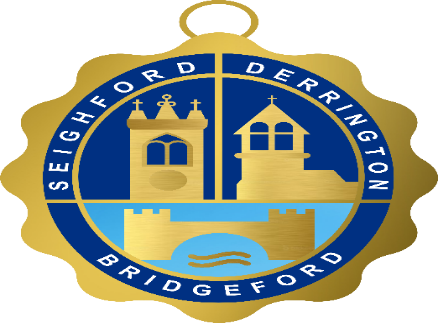 To members of Seighford Parish Council You are hereby summoned to attend The Annual Meeting of the Parish Council to be held on Monday 17 May 2021 at Great Bridgeford Village Hall starting at 7.30pm.  During the first part of the meeting, for 10 minutes maximum, there will be a Public Open Forum, enabling residents to ask questions or raise issues of concern.David Price, Acting Clerk Tel: 01785 282654 E-mail: seighfordparish@yahoo.co.ukAGENDA1To elect a Chairman and receive signed Declaration of Acceptance of Office 
2To elect a Vice-Chairman and receive signed Declaration of Acceptance  of Office3To receive apologies and accept and record any reasons for absences4Declaration of interests To declare any personal, pecuniary or disclosable interests in accordance with the Code of Conduct and any possible contraventions under s 106 of the LGFA 1992.To note the receipt of any written requests for dispensation5Public Open Forum     Maximum time available ten minutes 6To appoint Representatives for External Organisations Derrington Village Hall Committee Derrington Millennium Green TrustGreat Bridgeford Village Hall CommitteeSeighford Village Hall Committee 7Updates from Borough/ County Councillors  8Meetings of the Parish Council held on 15 March 2021 and 12th April 2021To receive the draft minutes for approval as a correct record.Matters arising not covered elsewhere on the agenda.9 Neighbourhood Plan – report by Councillor Price10 Planning matters: To consider the following applications with others received    since the last meeting: 21/33959/FUL  – Barncroft, Long Lane, Derrington ST18 9LL – replacement   dwelling 21/33974/HOU – 1 Lavender Close, Great Bridgeford ST18 9PY – demolish    side porch and build side extension11To consider applications for grant from St Chad’s Church, Seighford and St Matthews Church, Derrington towards churchyard maintenance12To review and adopt Council policies as below:Standing OrdersFinancial RegulationsRisk AssessmentAssets13Parish Finances  To approve accounts for payment.  To discuss cheque signatories and updates requiredTo approve Parish InsuranceTo appoint the Internal Auditor for 2021/2214Chairman’s Report Seighford Village Green –the current position relating to S106 agreement Great Bridgeford Children’s Playing Field ProjectSpeed devices in Great Bridgeford – to consider proposal to convert one speed device to solar poweredTo consider the replacement of the Great Bridgeford Childrens Playing Field sign15Parish Councillors’ Reports: Councillors to report on issues affecting their wards.  Derrington Ward - request from Mrs Cheryl Birks for dog waste bins to be installed in Duddas Wood– report by Cllr BusbyGreat Bridgeford WardSeighford Ward16Highways, Footpath & Playing Field matters  To consider Alan Dymond’s March 2021 reports on the three playing fields17Seighford Football Field rent18Annual Parish MeetingTo make arrangements for the Annual Parish Meeting 19Staffing matters: To report on progress made to recruit a replacement Clerk/Responsible Finance Officer20Next meeting: To request items for the agenda for the next meeting on 19th July 2021
